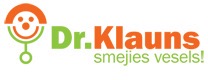 Информация для прессы15.08.2016В Детской больнице с улыбками началась акция «Смех лечит!»9 августа, угощая маленьких пациентов больницы блинами, Доктора-клоуны открыли свою ежегодную акцию «Смех лечит!». В время акции, которая проходит уже третий год, каждый житель Латвии приглашается принять участие и поддержать работу докторов-клоунов. В этом году акция будет проходить с 9 августа по 25 сентябряГлавная цель акции «Смех лечит!» – привлечь внимание к программе докторов-клоунов, пригласив каждого желающего поучаствовать и оказать поддержку. Доктора-клоуны – профессиональные медицинские клоуны, которые работают в Детской клинической университетской больнице Риги, а также в региональных больницах по всей Латвии, облегчая процесс выздоровления для маленьких пациентов, радуя и подбадривая их. Сейчас в Латвии работают 28 докторов-клоунов, а еще 20 завершают свое обучение.«Перед Докторами-клоунами стоит очень непростая задача – вместе с ребенком пережить боль и негатив, который возникает в процессе лечения, и превратить их в позитивные эмоции и смех. Неоднократно доказано, что хорошее настроение укрепляет иммунитет и ускоряет выздоровление. В этом году Докторов-клоунов стало больше, и теперь почти в каждой больнице, где есть детское отделение, в сложное время дети и их родители смогут получить помощь Докторов-клоунов. Мы рады любой поддержке, каждому пожертвованию, потому что любая крупица поможет детям получить помощь и радость», - подчеркивает руководительница программы «Др.Клоун» Марианна Миловска.Поддержать программу докторов-клоунов может любой желающий, просто внеся свое пожертвование в ящички, стоящие в магазинах сети «Rimi» и «Supernetto». «Мы рады, что можем быть партнерами еще одной хорошей и нужной инициативы, во время которой самые маленькие могут получить частичку смеха и поддержку в те дни, когда приходится оказаться в больнице. Мы надеемся, что вклад «Rimi» и каждого жителя нашей страны принесет радость тысячам детей и каждая больница Латвии сможет гордиться своими Докторами-клоунами», - делится руководительница отдела общественных отношений Rimi Latvia Инга Бите.Кроме того, Докторов-клоунов можно поддержать, приобретая молочный напиток «Rasēns» с клубничным, карамельным или банановым вкусом: «Молоко и здоровье всегда идут рука об руку. Поэтому Food Union поддерживает движение Докторов-клоунов. Мы создали три новые особые упаковки для «Rasēns», и 1 цент от каждой их покупки будет пожертвован для работы Докторов-клоунов», - рассказывает Нормундс Станевичс, председатель правления АО «Рижский молочный комбинат» (группа Food Union).«Др.Клоун» – общественная благотворительная организация, работающая с 2012 г.; её представители – 28 профессиональных медицинских клоунов – ежедневно отправляются в Детскую клиническую университетскую больницу и другие больницы Латвии, чтобы помочь детям преодолеть боль, страх, негативные эмоции, которые нередко становятся психологической составляющей процесса лечения и времени, проведенного в больнице.Главными парнёрами программы «Др.Клоун» в Латвии являются ведущее предприятие по переработке молока «Food Union» и благотворительный фонд П.Авена «Поколение».Поддержать акцию «Смех лечит!» присоединились „Rimi”, “Supernetto”, „LTV”, „LTV7”, „Delfi”, „JCDecaux”.Программу Докторов-клоунов также можно поддержать, позвонив по телефону 90006086 или сделав перечисление на благотворительный счет акции.Больше о программе можно узнать – www.drklauns.delfi.lvДополнительная информация:Инесе Дабола+371 29147722inese.dabola@huge.works